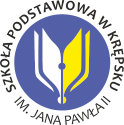 Szkoła Podstawowa im. Jana Pawła II w Krępsku, ul. Szkolna 2, 72-113 KrępskoMiejscowość, dataZGODA NA PRZETWARZANIE DANYCH OSOBOWYCHImię i nazwisko ucznia ...................................................................... INFORMACJA DOTYCZĄCA OCHRONY DANYCH OSOBOWYCHAdministrator danych osobowychSzkoła Podstawowa im. Jana Pawła II w Krępsku, ul. Szkolna 2, 72-113 Krępsko.Szkołą zarządza Dyrektor. Kontakt jest możliwy za pomocą telefonu: 91 418 95 27; adresu e-mail: sekretariat@spkrepsko.goleniow.plPełną informację w zakresie ochrony danych osobowych uzyskacie Państwo w sekretariacie/na stronie internetowej:https://spkrepsko.goleniow.pl/ochrona-danych-osobowych,144,plCzytelny podpis rodzica/opiekuna prawnego:………………………………………..…………Szkoła Podstawowa im. Jana Pawła II w Krępsku, ul. Szkolna 2, 72-113 KrępskoPEŁNA INFORMACJA DOTYCZĄCA OCHRONY DANYC OSOBOWYCHAdministrator danych osobowychSzkoła Podstawowa im. Jana Pawła II w Krępsku, ul. Szkolna 2, 72-113 Krępsko. Szkołą zarządza Dyrektor. Kontakt jest możliwy za pomocą telefonu: 91 418 95 27; adresu e-mail:sekretariat@spkrepsko.goleniow.plInspektor Ochrony DanychW sprawach ochrony danych osobowych możecie się Państwo kontaktować z Inspektorem Ochrony Danych przez telefon: +48 579 979 237; adres e-mail: bkaniuk@proinspektor.pl lub pisemnie na adres jednostki.Podstawa przetwarzania Państwa i dziecka dane osobowe przetwarzane będą na podstawie wyrażonej zgody w jednym, lub większej liczbie określonych celów.Dane będą przetwarzane do momentu odwołania zgody.Odbiorcy danych osobowychOdbiorcami, do których mogą być przekazane dane osobowe będą zewnętrzni usługodawcy, którzy przetwarzają dane osobowe w imieniu i na zlecenie Administratora, na podstawie zawartej umowy powierzenia przetwarzania danych osobowych (np. Biuro podróży). Odrębną grupą odbiorców danych mogą być zewnętrzni organizatorzy konkursów lub zawodów sportowych, którym dane osobowe zostaną udostępnione w celu organizacji wydarzenia.W związku z transferem danych (wizerunku) do serwisu należącego do międzynarodowej organizacacji, tzn. Facebook, Administrator informuje, że Facebook przetwarza dane osobowe na zasadach określonych w polityce prywatności dostępnej pod adresem https://www.facebook.com/about/privacy.Prawa osób, których dane dotycząPrzysługuje Państwu prawo do: dostępu do treści danych; ich sprostowania; usunięcia; ograniczenia przetwarzania; cofnięcia zgody; wniesienia skargi do Prezesa Urzędu Ochrony Danych Osobowych, gdy przetwarzanie danych osobowych narusza przepisy prawa.Cel i zakres przetwarzaniaWyrażam zgodę (niepotrzebne skreślić)Przetwarzanie imienia i nazwiska dziecka, klasy, szkoły, nr telefonu rodzica lub opiekuna prawnego i adresu e-mail przez upoważnionych pracowników, w związku  udziałem dziecka w konkursie.TAK / NIEWykorzystanie fotografii uczestników (do promowania działań związanych z  realizacją celów dydaktycznych, wychowawczych, opiekuńczych i kulturalnych)  poprzez upowszechnianie ich na stronie internetowej, Facebooku.TAK / NIE….….